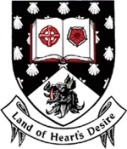 SLIGO COUNTY COUNCILCOMHAIRLE CHONTAE SHLIGIGHCONTACT DETAILS — NOT TO BE PUBLISHEDNotifier/Property OwnerAddress: 	 Eircode: 	 Telephone number: 	  Mobile number: 	 E-mail address: 	Person/agent (if any) acting on behalf of the Notifier/Property OwnerAddress: 	 Eircode: 	 Telephone number: 	  Mobile number:  	  E-mail address: 	NOTIFICATION FORMEXEMPTED DEVELOPMENT - ARTICLE 10(6) CHANGE OF USE EXEMPTIONNOTIFICATION FORMEXEMPTED DEVELOPMENT - ARTICLE 10(6) CHANGE OF USE EXEMPTIONNOTIFICATION FORMEXEMPTED DEVELOPMENT - ARTICLE 10(6) CHANGE OF USE EXEMPTIONName of Relevant Planning Authority:  	 Name of Notifier/Property Owner:  	 Name of Person/Agent Acting on behalf of Notifier/Property Owner (if any):
	[Note: Contact Details to be supplied at the end of this form]Notification of intention to avail of exempted development provisions under Article 10(6) of the Planning and Development Regulations 2001, as inserted by Article 2 of the Planning and Development (Amendment) (No. 2) Regulations 2018, at least two weeks prior to the commencement of the proposed change of use and any related works.Name of Relevant Planning Authority:  	 Name of Notifier/Property Owner:  	 Name of Person/Agent Acting on behalf of Notifier/Property Owner (if any):
	[Note: Contact Details to be supplied at the end of this form]Notification of intention to avail of exempted development provisions under Article 10(6) of the Planning and Development Regulations 2001, as inserted by Article 2 of the Planning and Development (Amendment) (No. 2) Regulations 2018, at least two weeks prior to the commencement of the proposed change of use and any related works.Name of Relevant Planning Authority:  	 Name of Notifier/Property Owner:  	 Name of Person/Agent Acting on behalf of Notifier/Property Owner (if any):
	[Note: Contact Details to be supplied at the end of this form]Notification of intention to avail of exempted development provisions under Article 10(6) of the Planning and Development Regulations 2001, as inserted by Article 2 of the Planning and Development (Amendment) (No. 2) Regulations 2018, at least two weeks prior to the commencement of the proposed change of use and any related works.Notification Details Required:Notification Details Required:Notification Details Required:Location of structureFull Postal AddressFull Postal AddressLocation of structureEircodeEircodeTotal number of Residential Unit(s)number – e.g. 5number – e.g. 5Total Residential Floorspace (m2)number – e.g. 642number – e.g. 642Number of bedroomsFloorspace of unit (m2)Residential Unit 1number – e.g. 2number – e.g. 84Residential Unit 2Residential Unit 3Residential Unit 4Residential Unit 5Residential Unit 6Residential Unit 7Residential Unit 8Residential Unit 9Date works will commence(Minimum of two weeks subsequent to date of notification)Date works will commence(Minimum of two weeks subsequent to date of notification)dd/mm/yyyySigned (Notifier/ Agent as appropriate): 		Date: 	Signed (Notifier/ Agent as appropriate): 		Date: 	Signed (Notifier/ Agent as appropriate): 		Date: 	